Publicado en Barcelona el 19/11/2019 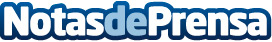 El mobiliario de movilidad Made in Portugal busca aliados en España para adoptar nuevas tecnologíasLa empresa Solfaestofo, cuyo crecimiento ha ido de la mano del mercado español, llega a Smart City Expo World Congress en Barcelona (19-21 de noviembre), para integrar en su gama de productos las últimas innovaciones tecnológicas en movilidadDatos de contacto:Gustavo Franco+34 638 277 512Nota de prensa publicada en: https://www.notasdeprensa.es/el-mobiliario-de-movilidad-made-in-portugal Categorias: Automovilismo Logística Software Industria Automotriz Innovación Tecnológica http://www.notasdeprensa.es